TEŽAVNOSTNA STOPNJA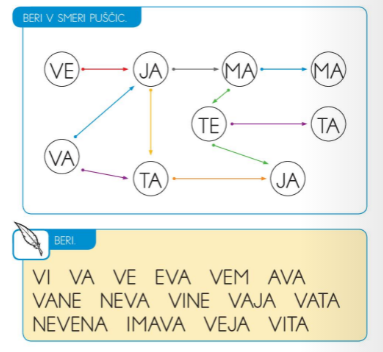 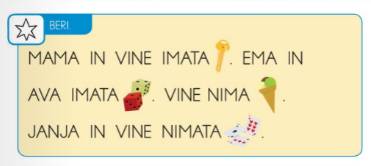 TEŽAVNOSTNA STOPNJABERI: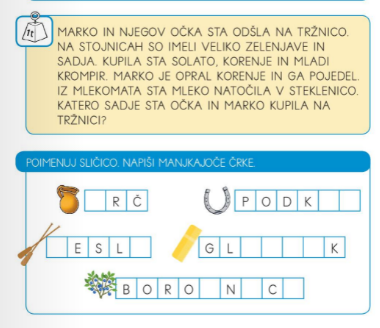 